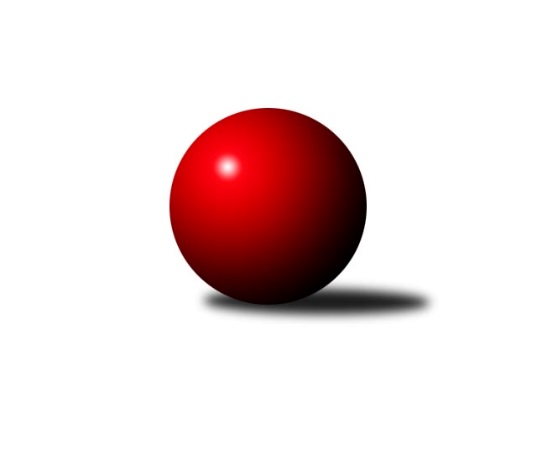 Č.4Ročník 2012/2013	13.10.2012Nejlepšího výkonu v tomto kole: 3451 dosáhlo družstvo: SKK Svijany  Vrchlabí1. KLM 2012/2013Výsledky 4. kolaSouhrnný přehled výsledků:TJ Valašské Meziříčí	- TJ Třebíč	1:7	3346:3429	9.0:15.0	13.10.TJ Jiskra Kovářská	- KK Slavoj Praha	5:3	3351:3292	14.0:10.0	13.10.TJ Sokol Kolín 	- TJ Spartak Přerov˝A˝	7:1	3344:3245	14.0:10.0	13.10.TJ Centropen Dačice	- KK PSJ Jihlava	6:2	3360:3307	15.5:8.5	13.10.SKK Svijany  Vrchlabí	- SKK  Náchod	6:2	3451:3436	13.0:11.0	13.10.TJ Sokol Husovice	- TJ Sokol KARE Luhačovice˝A˝	6:2	3313:3173	14.0:10.0	13.10.Tabulka družstev:	1.	TJ Třebíč	4	4	0	0	23.0 : 9.0 	51.5 : 44.5 	 3427	8	2.	TJ Sokol Kolín	4	3	0	1	22.0 : 10.0 	53.0 : 43.0 	 3320	6	3.	SKK  Náchod	4	3	0	1	20.0 : 12.0 	54.0 : 42.0 	 3447	6	4.	TJ Spartak Přerov˝A˝	4	2	1	1	17.0 : 15.0 	53.0 : 43.0 	 3376	5	5.	TJ Jiskra Kovářská	4	2	1	1	17.0 : 15.0 	50.0 : 46.0 	 3292	5	6.	KK PSJ Jihlava	4	2	0	2	19.0 : 13.0 	50.0 : 46.0 	 3165	4	7.	TJ Centropen Dačice	4	2	0	2	15.0 : 17.0 	49.5 : 46.5 	 3322	4	8.	TJ Sokol Husovice	4	2	0	2	15.0 : 17.0 	48.5 : 47.5 	 3349	4	9.	SKK Svijany  Vrchlabí	4	1	0	3	13.0 : 19.0 	45.5 : 50.5 	 3399	2	10.	TJ Sokol KARE Luhačovice˝A˝	4	1	0	3	13.0 : 19.0 	43.5 : 52.5 	 3341	2	11.	KK Slavoj Praha	4	1	0	3	11.0 : 21.0 	42.0 : 54.0 	 3329	2	12.	TJ Valašské Meziříčí	4	0	0	4	7.0 : 25.0 	35.5 : 60.5 	 3347	0Podrobné výsledky kola:	 TJ Valašské Meziříčí	3346	1:7	3429	TJ Třebíč	Dalibor Tuček	137 	 143 	 147 	137	564 	 1:3 	 584 	 131	152 	 150	151	Petr Dobeš ml.	David Volek	145 	 139 	 142 	136	562 	 1:3 	 566 	 146	144 	 138	138	Jiří Mikoláš	Vladimír Výrek	125 	 159 	 149 	132	565 	 3:1 	 546 	 138	152 	 129	127	Karel Uhlíř	Luboš Gassmann	136 	 138 	 146 	129	549 	 1:3 	 582 	 139	162 	 145	136	Robert Pevný	Radim Metelka	147 	 141 	 138 	138	564 	 2:2 	 571 	 140	155 	 136	140	Václav Rypel	Tomáš Cabák	138 	 135 	 134 	135	542 	 1:3 	 580 	 129	140 	 149	162	Kamil Nestrojilrozhodčí: Nejlepší výkon utkání: 584 - Petr Dobeš ml.	 TJ Jiskra Kovářská	3351	5:3	3292	KK Slavoj Praha	David Junek	137 	 141 	 132 	165	575 	 1:3 	 563 	 147	145 	 142	129	Zdeněk Gartus	Petr Dvořák	143 	 150 	 128 	128	549 	 2:2 	 556 	 133	148 	 138	137	Martin Kozel st.	Vlastimil Zeman ml. ml.	152 	 134 	 127 	138	551 	 3:1 	 539 	 142	122 	 142	133	Jiří Bartoníček	Martin Pejčoch	142 	 140 	 162 	149	593 	 4:0 	 516 	 127	124 	 126	139	Petr Pavlík	Jaroslav Tejml	157 	 129 	 125 	113	524 	 1:3 	 570 	 137	152 	 129	152	Stanislav Tichý	Vlastimil Zeman st. *1	121 	 147 	 153 	138	559 	 3:1 	 548 	 131	144 	 151	122	Anton Stašákrozhodčí: střídání: *1 od 31. hodu Milan HroudaNejlepší výkon utkání: 593 - Martin Pejčoch	 TJ Sokol Kolín 	3344	7:1	3245	TJ Spartak Přerov˝A˝	Jindřich Lauer	108 	 145 	 122 	170	545 	 2:2 	 518 	 125	140 	 130	123	Jiří Hendrych	Jiří Němec	138 	 120 	 134 	145	537 	 1:3 	 573 	 155	140 	 125	153	Jiří Kudela	Robert Petera	146 	 138 	 145 	118	547 	 3:1 	 533 	 136	126 	 139	132	Petr Pavelka ml	Roman Weiss	130 	 135 	 132 	149	546 	 3:1 	 519 	 129	117 	 136	137	Jakub Pleban	Jan Pelák	150 	 145 	 136 	155	586 	 3:1 	 549 	 156	134 	 135	124	Roman Goldemund	Martin Švorba	145 	 150 	 159 	129	583 	 2:2 	 553 	 125	154 	 140	134	Vlastimil Bělíčekrozhodčí: Nejlepší výkon utkání: 586 - Jan Pelák	 TJ Centropen Dačice	3360	6:2	3307	KK PSJ Jihlava	Petr Vojtíšek	127 	 140 	 143 	151	561 	 2:2 	 555 	 137	136 	 125	157	Jiří Partl	Milan Kabelka	140 	 154 	 132 	138	564 	 4:0 	 506 	 113	138 	 129	126	Tomáš Valík *1	Petr Žahourek	133 	 148 	 144 	130	555 	 2:2 	 577 	 139	142 	 138	158	Daniel Braun	Jiří Malínek	148 	 145 	 133 	153	579 	 3.5:0.5 	 549 	 148	127 	 131	143	Václav Rychtařík ml.	Václav Zajíc	141 	 143 	 122 	139	545 	 1:3 	 573 	 149	131 	 142	151	Stanislav Partl	Milan Blecha	130 	 146 	 139 	141	556 	 3:1 	 547 	 164	138 	 123	122	Petr Benediktrozhodčí: střídání: *1 od 91. hodu Jakub ZdražilNejlepší výkon utkání: 579 - Jiří Malínek	 SKK Svijany  Vrchlabí	3451	6:2	3436	SKK  Náchod	Vlado Žiško	142 	 145 	 140 	141	568 	 2:2 	 544 	 147	125 	 129	143	Daniel Neumann	Pavel Nežádal	118 	 143 	 136 	138	535 	 1:3 	 569 	 127	121 	 158	163	Roman Straka *1	Kamil Fiebinger	144 	 151 	 152 	125	572 	 2:2 	 573 	 127	152 	 147	147	Jiří Hetych ml.	Zdeněk Říha	160 	 142 	 133 	139	574 	 2:2 	 572 	 152	156 	 138	126	Martin Kovář	David Hobl	164 	 145 	 156 	129	594 	 3:1 	 584 	 157	142 	 141	144	Petr Holý	Michal Rolf	121 	 167 	 172 	148	608 	 3:1 	 594 	 162	148 	 141	143	Jaroslav Hažvarozhodčí: střídání: *1 od 61. hodu Ladislav BeránekNejlepší výkon utkání: 608 - Michal Rolf	 TJ Sokol Husovice	3313	6:2	3173	TJ Sokol KARE Luhačovice˝A˝	Zdeněk Vymazal	145 	 145 	 159 	135	584 	 3:1 	 527 	 141	116 	 132	138	Jiří Kudláček	Libor Škoula	128 	 137 	 141 	140	546 	 3:1 	 512 	 142	129 	 122	119	Jiří Staněk	Pavel Vymazal	135 	 137 	 124 	132	528 	 3:1 	 512 	 144	124 	 123	121	Radek Polách	Jiří Axman ml. ml.	137 	 136 	 149 	132	554 	 1.5:2.5 	 560 	 137	167 	 114	142	Jiří Mrlík	Jiří Radil	131 	 140 	 133 	124	528 	 2.5:1.5 	 482 	 133	140 	 106	103	Pavel Kubálek	Jiří Radil	139 	 160 	 149 	125	573 	 1:3 	 580 	 141	151 	 159	129	Michal Markusrozhodčí: Nejlepší výkon utkání: 584 - Zdeněk VymazalPořadí jednotlivců:	jméno hráče	družstvo	celkem	plné	dorážka	chyby	poměr kuž.	Maximum	1.	David Hobl 	SKK Svijany  Vrchlabí	591.00	385.8	205.2	1.0	3/3	(622)	2.	Jaroslav Hažva 	SKK  Náchod	590.00	377.0	213.0	0.5	4/4	(599)	3.	Michal Rolf 	SKK Svijany  Vrchlabí	589.67	394.2	195.5	1.0	3/3	(608)	4.	Robert Pevný 	TJ Třebíč	589.50	374.2	215.3	0.2	3/3	(610)	5.	Kamil Nestrojil 	TJ Třebíč	586.83	380.5	206.3	1.0	3/3	(592)	6.	Petr Holý 	SKK  Náchod	586.00	372.5	213.5	1.3	4/4	(633)	7.	Vlastimil Bělíček 	TJ Spartak Přerov˝A˝	585.33	384.0	201.3	1.3	3/3	(619)	8.	Zdeněk Gartus 	KK Slavoj Praha	582.50	378.2	204.3	1.7	3/3	(611)	9.	Milan Blecha 	TJ Centropen Dačice	582.50	387.5	195.0	1.3	2/2	(613)	10.	Michal Markus 	TJ Sokol KARE Luhačovice˝A˝	582.25	375.3	207.0	2.0	4/4	(604)	11.	Václav Mazur 	TJ Spartak Přerov˝A˝	581.00	384.0	197.0	2.3	2/3	(601)	12.	Zdeněk Říha 	SKK Svijany  Vrchlabí	579.33	374.3	205.0	3.3	3/3	(584)	13.	Daniel Neumann 	SKK  Náchod	578.75	374.3	204.5	1.3	4/4	(622)	14.	Petr Dobeš  ml.	TJ Třebíč	575.17	370.7	204.5	1.2	3/3	(599)	15.	Radim Metelka 	TJ Valašské Meziříčí	574.67	367.8	206.8	1.2	3/3	(581)	16.	Daniel Braun 	KK PSJ Jihlava	573.83	376.7	197.2	1.8	3/3	(595)	17.	Zdeněk Vymazal 	TJ Sokol Husovice	572.83	371.3	201.5	1.7	3/3	(597)	18.	Martin Pejčoch 	TJ Jiskra Kovářská	571.33	369.0	202.3	2.0	3/3	(593)	19.	Václav Rychtařík  ml.	KK PSJ Jihlava	570.25	375.8	194.5	1.5	2/3	(592)	20.	Jiří Němec 	TJ Sokol Kolín 	570.00	363.5	206.5	2.5	2/2	(581)	21.	Jiří Kudela 	TJ Spartak Přerov˝A˝	569.00	387.0	182.0	1.0	3/3	(573)	22.	Vlastimil Zeman ml.  ml.	TJ Jiskra Kovářská	568.75	369.3	199.5	1.0	2/3	(578)	23.	Jiří Radil 	TJ Sokol Husovice	568.50	369.7	198.8	2.5	3/3	(586)	24.	Karel Novák 	TJ Centropen Dačice	567.50	371.8	195.8	2.8	2/2	(583)	25.	Václav Rypel 	TJ Třebíč	567.17	366.7	200.5	1.3	3/3	(591)	26.	Martin Švorba 	TJ Sokol Kolín 	567.00	364.3	202.7	1.7	2/2	(596)	27.	David Junek 	TJ Jiskra Kovářská	567.00	365.0	202.0	2.3	3/3	(575)	28.	Roman Goldemund 	TJ Spartak Přerov˝A˝	566.50	381.5	185.0	3.7	3/3	(598)	29.	Jan Pelák 	TJ Sokol Kolín 	565.67	365.2	200.5	2.3	2/2	(602)	30.	Jiří Hetych  ml.	SKK  Náchod	565.67	367.3	198.3	3.7	3/4	(573)	31.	Jiří Staněk 	TJ Sokol KARE Luhačovice˝A˝	564.75	371.3	193.5	3.0	4/4	(616)	32.	Tomáš Cabák 	TJ Valašské Meziříčí	564.00	379.5	184.5	2.3	3/3	(576)	33.	Martin Kozel  st.	KK Slavoj Praha	563.83	383.0	180.8	3.2	3/3	(577)	34.	Luboš Gassmann 	TJ Valašské Meziříčí	563.50	357.5	206.0	1.8	3/3	(582)	35.	Petr Benedikt 	KK PSJ Jihlava	563.33	370.7	192.7	4.0	3/3	(579)	36.	Jiří Mikoláš 	TJ Třebíč	562.33	369.7	192.7	2.3	3/3	(575)	37.	Dušan Ryba 	TJ Sokol Husovice	562.00	359.3	202.7	0.7	3/3	(584)	38.	Jiří Mrlík 	TJ Sokol KARE Luhačovice˝A˝	562.00	377.3	184.8	1.5	4/4	(579)	39.	David Volek 	TJ Valašské Meziříčí	561.83	376.7	185.2	3.7	3/3	(575)	40.	Stanislav Partl 	KK PSJ Jihlava	560.00	369.3	190.7	3.0	3/3	(573)	41.	Stanislav Březina 	KK Slavoj Praha	559.00	368.5	190.5	0.5	2/3	(576)	42.	Stanislav Tichý 	KK Slavoj Praha	559.00	373.0	186.0	4.0	3/3	(570)	43.	Tomáš Valík 	KK PSJ Jihlava	558.50	361.0	197.5	3.0	2/3	(624)	44.	Vladimír Výrek 	TJ Valašské Meziříčí	557.50	370.7	186.8	4.3	3/3	(576)	45.	Martin Kovář 	SKK  Náchod	557.00	361.3	195.7	1.0	3/4	(572)	46.	Jiří Partl 	KK PSJ Jihlava	555.50	362.8	192.8	2.0	2/3	(558)	47.	Jaroslav Tejml 	TJ Jiskra Kovářská	555.50	364.0	191.5	2.5	2/3	(587)	48.	Anton Stašák 	KK Slavoj Praha	554.83	363.0	191.8	0.8	3/3	(567)	49.	Kamil Fiebinger 	SKK Svijany  Vrchlabí	554.50	377.2	177.3	3.5	3/3	(572)	50.	Milan Hrouda 	TJ Jiskra Kovářská	553.00	370.7	182.3	2.3	3/3	(573)	51.	Libor Škoula 	TJ Sokol Husovice	552.83	361.8	191.0	2.5	3/3	(573)	52.	Karel Uhlíř 	TJ Třebíč	551.83	367.0	184.8	3.2	3/3	(585)	53.	Jiří Axman ml.  ml.	TJ Sokol Husovice	551.75	374.5	177.3	1.0	2/3	(561)	54.	Roman Weiss 	TJ Sokol Kolín 	551.67	359.2	192.5	1.3	2/2	(570)	55.	Radek Polách 	TJ Sokol KARE Luhačovice˝A˝	550.75	363.0	187.8	2.8	4/4	(581)	56.	Jiří Malínek 	TJ Centropen Dačice	550.67	368.5	182.2	3.2	2/2	(579)	57.	Ladislav Beránek 	SKK  Náchod	550.67	360.3	190.3	2.0	3/4	(562)	58.	Jiří Hendrych 	TJ Spartak Přerov˝A˝	549.50	364.5	185.0	1.7	3/3	(572)	59.	Vlado Žiško 	SKK Svijany  Vrchlabí	549.33	371.0	178.3	2.5	3/3	(568)	60.	Jakub Zdražil 	KK PSJ Jihlava	546.50	360.5	186.0	6.0	2/3	(569)	61.	Petr Žahourek 	TJ Centropen Dačice	544.50	362.5	182.0	2.5	2/2	(555)	62.	Milan Kabelka 	TJ Centropen Dačice	541.67	359.5	182.2	3.8	2/2	(564)	63.	Jan Machálek  st.	TJ Sokol Husovice	541.50	366.5	175.0	2.5	2/3	(554)	64.	Jiří Kudláček 	TJ Sokol KARE Luhačovice˝A˝	540.75	361.5	179.3	3.0	4/4	(570)	65.	Pavel Kubálek 	TJ Sokol KARE Luhačovice˝A˝	540.00	355.8	184.3	4.3	4/4	(602)	66.	Jakub Pleban 	TJ Spartak Přerov˝A˝	539.25	355.8	183.5	6.0	2/3	(567)	67.	Tomáš Bártů 	TJ Centropen Dačice	539.25	361.3	178.0	2.5	2/2	(559)	68.	Petr Pavelka ml 	TJ Spartak Přerov˝A˝	539.00	373.0	166.0	3.5	2/3	(545)	69.	Jindřich Lauer 	TJ Sokol Kolín 	537.75	365.5	172.3	3.0	2/2	(546)	70.	Pavel Nežádal 	SKK Svijany  Vrchlabí	534.83	358.8	176.0	3.2	3/3	(548)	71.	Robert Petera 	TJ Sokol Kolín 	534.33	368.0	166.3	3.5	2/2	(554)	72.	Jiří Bartoníček 	KK Slavoj Praha	530.83	344.5	186.3	1.3	3/3	(549)	73.	Vlastimil Zeman st. 	TJ Jiskra Kovářská	529.00	359.3	169.7	5.3	3/3	(550)	74.	Petr Pavlík 	KK Slavoj Praha	521.00	351.5	169.5	4.0	2/3	(526)	75.	Arnošt Werschall 	TJ Jiskra Kovářská	511.00	345.0	166.0	7.0	2/3	(551)		Roman Straka 	SKK  Náchod	590.00	375.0	215.0	0.5	2/4	(592)		Dalibor Tuček 	TJ Valašské Meziříčí	564.00	373.0	191.0	2.0	1/3	(564)		Petr Vojtíšek 	TJ Centropen Dačice	561.00	358.0	203.0	2.0	1/2	(561)		Jiří Divila ml. 	TJ Spartak Přerov˝A˝	557.00	374.0	183.0	1.0	1/3	(557)		Petr Dvořák 	TJ Jiskra Kovářská	556.50	360.5	196.0	3.0	1/3	(564)		Václav Zajíc 	TJ Centropen Dačice	553.00	369.0	184.0	2.0	1/2	(570)		Michal Juroška 	TJ Valašské Meziříčí	542.00	354.0	188.0	4.0	1/3	(542)		Pavel Vymazal 	TJ Sokol Husovice	528.00	336.0	192.0	2.0	1/3	(528)		Ondřej Topič 	TJ Valašské Meziříčí	499.00	332.0	167.0	0.0	1/3	(499)Sportovně technické informace:Starty náhradníků:registrační číslo	jméno a příjmení 	datum startu 	družstvo	číslo startu
Hráči dopsaní na soupisku:registrační číslo	jméno a příjmení 	datum startu 	družstvo	Program dalšího kola:5. kolo20.10.2012	so	10:00	KK Slavoj Praha - TJ Valašské Meziříčí	20.10.2012	so	10:00	TJ Sokol KARE Luhačovice˝A˝ - SKK Svijany  Vrchlabí	20.10.2012	so	11:30	TJ Spartak Přerov˝A˝ - TJ Sokol Husovice	20.10.2012	so	15:00	TJ Třebíč - TJ Centropen Dačice	20.10.2012	so	15:00	SKK  Náchod - TJ Jiskra Kovářská	20.10.2012	so	15:30	KK PSJ Jihlava - TJ Sokol Kolín 	Nejlepší šestka kola - absolutněNejlepší šestka kola - absolutněNejlepší šestka kola - absolutněNejlepší šestka kola - absolutněNejlepší šestka kola - dle průměru kuželenNejlepší šestka kola - dle průměru kuželenNejlepší šestka kola - dle průměru kuželenNejlepší šestka kola - dle průměru kuželenNejlepší šestka kola - dle průměru kuželenPočetJménoNázev týmuVýkonPočetJménoNázev týmuPrůměr (%)Výkon2xMichal RolfVrchlabí Svijan6081xMartin PejčochJiskra Kovářská107.315932xJaroslav HažvaSKK  Náchod5941xMichal RolfVrchlabí Svijan106.896082xDavid HoblVrchlabí Svijan5942xJan PelákKolín105.055861xMartin PejčochJiskra Kovářská5932xMartin ŠvorbaKolín104.515832xJan PelákKolín5862xDavid HoblVrchlabí Svijan104.435942xPetr Dobeš ml.Třebíč5842xJaroslav HažvaSKK  Náchod104.43594